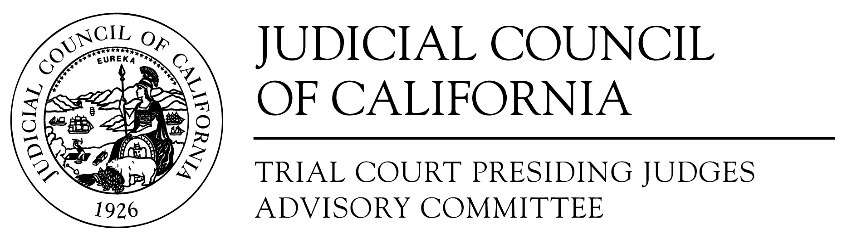 Trial Court Presiding Judges Advisory CommitteeNotice and Agenda of Open Meeting Open to the Public (Cal. Rules of Court, rule 10.75(c)(1) and (e)(1))THIS MEETING IS BEING CONDUCTED BY ELECTRONIC MEANS THIS MEETING IS BEING RECORDEDMeeting materials will be posted on the advisory body web page on the California Courts website at least three business days before the meeting.Members of the public seeking to make an audio recording of the meeting must submit a written request at least two business days before the meeting. Requests can be e-mailed to tcpjac_ceac@jud.ca.gov.Agenda items are numbered for identification purposes only and will not necessarily be considered in the indicated order.Open meeting (Cal. Rules of Court, Rule 10.75(c)(1))Call to Order and Roll CallPublic Comment (Cal. Rules of Court, Rule 10.75(k)(1))This meeting will be conducted by electronic means with a listen only conference line available for the public. As such, the public may submit comments for this meeting only in writing. In accordance with California Rules of Court, rule 10.75(k)(1), written comments pertaining to any agenda item of a regularly noticed open meeting can be submitted up to one complete business day before the meeting. For this specific meeting, comments should be e-mailed to tcpjac_ceac@jud.ca.gov. Only written comments received by 12:30 p.m. on November 2, 2021 will be provided to advisory body members prior to the start of the meeting. Discussion and Possible Action Items (Items X–X)Item 12022 TCPJAC Annual Agenda (Action Required)Review the draft 2022 TCPJAC annual agenda and approve its submission to the Executive and Planning Committee, TCPJAC’s oversight committee. Presenter: Hon. Theodore C. Zayner, TCPJAC Chair, and Presiding Judge, Superior Court of Santa ClaraAdjournmentAdjournDate:November 3, 2021Time: 12:30 p.m.Public Call-in Number:1-877-820-7831; passcode 105-5671 (Listen Only)